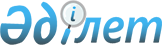 О снятии ограничительных мероприятийРешение акима села Уленды Наурзумского района Костанайской области от 14 сентября 2020 года № 3. Зарегистрировано Департаментом юстиции Костанайской области 18 сентября 2020 года № 9460
      В соответствии со статьей 35 Закона Республики Казахстан от 23 января 2001 года "О местном государственном управлении и самоуправлении в Республике Казахстан", подпунктом 8) статьи 10-1 Закона Республики Казахстан от 10 июля 2002 года "О ветеринарии", на основании представления главного государственного ветеринарно-санитарного инспектора государственного учреждения "Наурзумская районная территориальная инспекция Комитета ветеринарного контроля и надзора Министерства сельского хозяйства Республики Казахстан" от 20 августа 2020 года № 01-20/267, аким села Уленды Наурзумского района РЕШИЛ:
      1. Снять ограничительные мероприятия по бруцеллезу крупного рогатого скота на территории села Уленды Наурзумского района Костанайской области.
      2. Признать утратившим силу решение акима села Уленды Наурзумского района "Об установлении ограничительных мероприятий" от 4 октября 2019 года № 3 (опубликовано 8 октября 2019 года в Эталонном контрольном банке нормативных правовых актов Республики Казахстан, зарегистрировано в Реестре государственной регистрации нормативных правовых актов под № 8689).
      3. Государственному учреждению "Аппарат акима села Уленды Наурзумского района" в установленном законодательством Республики Казахстан порядке обеспечить:
      1) государственную регистрацию настоящего решения в территориальном органе юстиции;
      2) размещение настоящего решения на интернет-ресурсе акимата Наурзумского района после его официального опубликования.
      4. Контроль за исполнением настоящего решения оставляю за собой.
      5. Настоящее решение вводится в действие по истечении десяти календарных дней после дня его первого официального опубликования.
					© 2012. РГП на ПХВ «Институт законодательства и правовой информации Республики Казахстан» Министерства юстиции Республики Казахстан
				
      Аким села Уленды 

Ж. Серкенов
